PREFEITURA MUNICIPAL DE BOCAIUVA – MG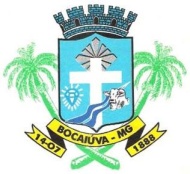 SECRETARIA MUNICIPAL DE EDUCAÇÃORua Mariana de Queiroga, 141 – Telefone: (38) 3251-2136CEP: 39390-000 – Bocaiuva-MGPROCESSO SELETIVO SIMPLIFICADO – EDITAL Nº 04/2021CONVOCAÇÃO DE CANDIDATOS ASE-MONITOR DE ÔNIBUS    	 CONVOCAMOS os candidatos inscritos no processo seletivo para função ASE ,e que estejam dentro dos critérios descritos no edital para entrarem em contato com  à Secretaria de Educação, dia 05/05/2023 de 14:00 até as 16:00 horas e informar o nome e a classificação.  A apresentação da documentação e ainda os documentos comprobatórios e títulos declarados na inscrição serão solicitados no ato do contrato após a classificação. A responsabilidade do  comparecimento na data e horário agendado, é exclusivamente do candidato.               	A documentação será rigorosamente conferida pela Divisão de RH, e a contratação somente será concretizada se todos os documentos foram apresentados na forma exigida. Caso haja inconsistência, o candidato poderá ter a sua classificação alterada ou ser desclassificado.   	As vagas serão preenchidas seguindo os critérios acima , conferência de documentação e de acordo a necessidade da secretaria de EducaçãoCARGOVAGASTURNOASE – MONITOR DE ÔNIBUSRURAL E URBANO4MAT/VESP